Leestaak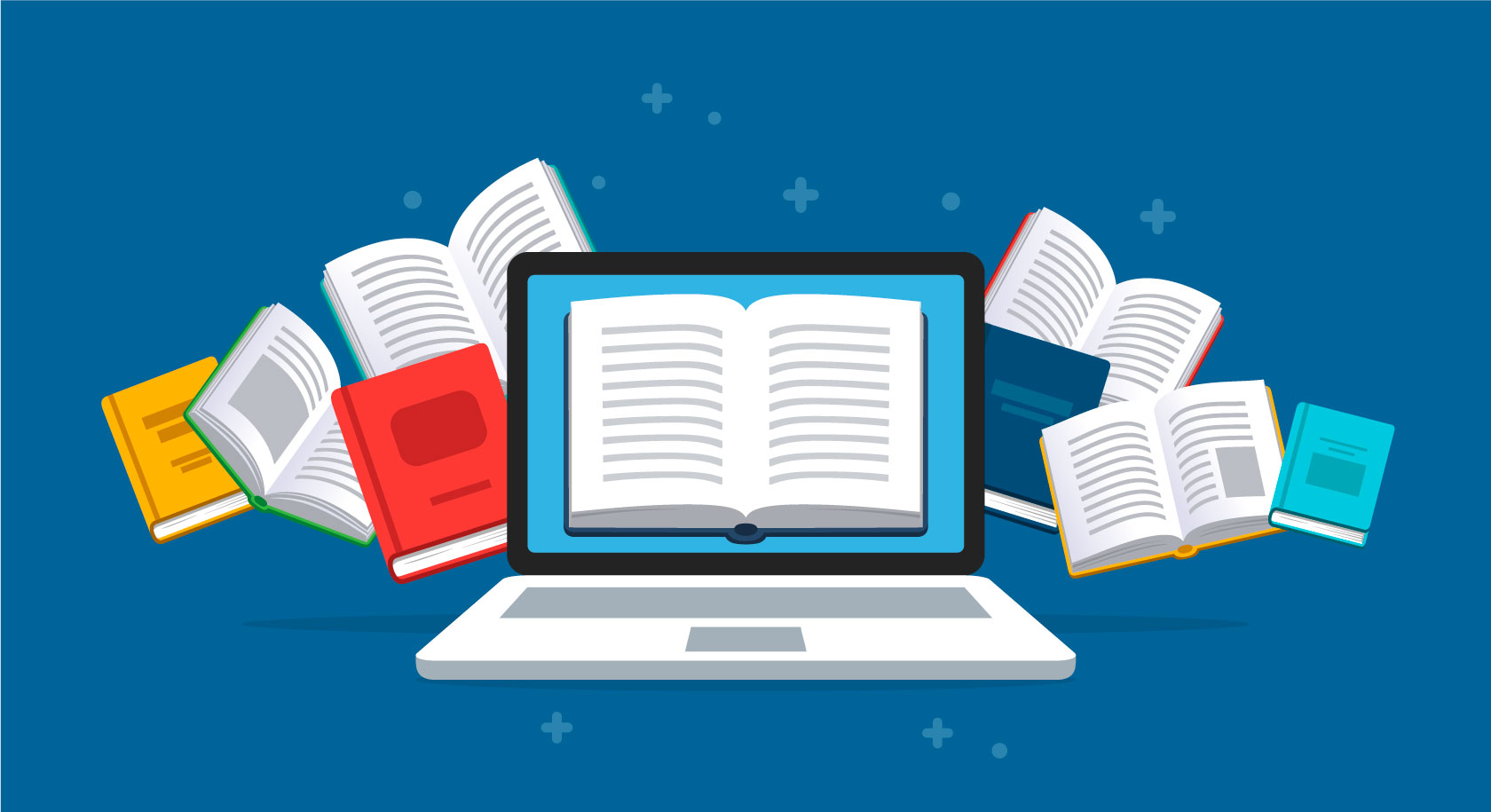 van de dagleerjaar 5 en 61	Och, papa zonder flits bestaat niet. Net zoals ze hem altijd in een flits ziet. 	Wat wordt hiermee bedoeld? Leg uit in een korte zin. ________________________________________________________________________________________________________________________________2	De ouders van Hanne zijn gescheiden. Kopieer een zin uit de tekst waardoor je dat weet. ________________________________________________________________________________________________________________________________3	Waarmee vergelijkt Hanne de ogen van de kameleon? Vul de zin aan. 	Ze vergelijkt zijn ogen met _________________________________.4	In het Afrikaans heet een kameleon een ‘verkleurmannetjie’, omdat het beestje regelmatig van kleur verandert. 	Wat denk je dat deze Afrikaanse woorden betekenen? 	Noteer wat je denkt en zoek daarna de betekenis online op. 	kameelperd		____________________________________suurlemoen		____________________________________rekenaar			____________________________________